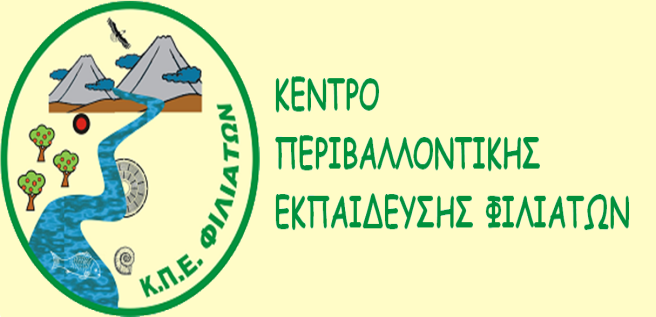 ΚΕΝΤΡΟ ΠΕΡΙΒΑΛΛΟΝΤΙΚΗΣ ΕΚΠΑΙΔΕΥΣΗΣ ΦΙΛΙΑΤΩΝΑΙΤΗΣΗ ΣΥΜΜΕΤΟΧΗΣ ΣΕ ΣΕΜΙΝΑΡΙΟΠαρακαλώ να κάνετε δεκτή την αίτηση συμμετοχής μου στο  σεμινάριο του Εθνικού Θεματικού Δικτύου: «Υδροκίνηση», που θα διεξάγει το ΚΠΕ Φιλιατών σε συνεργασία με το ΚΠΕ Τρικκαίων και το ΚΠΕ Μελίτης-Φλώρινας στις 17, 18, και 19 Μαρτίου 2017 στη Φλώρινα .Έχω συμμετάσχει άλλη φορά σε σεμινάριο του Εθνικού Θεματικού Δικτύου ΥΔΡΟΚΙΝΗΣΗ:    ΝΑΙ  /  ΟΧΙ (κυκλώστε)Ο Αιτών/Η Αιτούσα……………………………………………υπογραφήΕΠΩΝΥΜΟ-ΟΝΟΜΑΕΙΔΙΚΟΤΗΤΑΔ/ΝΣΗ Π.Ε.ΘΕΣΗ ΠΟΥ ΥΠΗΡΕTΕΙΤΗΛΕΦΩΝΟ ΣΧΟΛΙΚΗΣ ΜΟΝΑΔΑΣ Ή ΕΡΓΑΣΙΑΣ (απαραίτητο)ΚΙΝΗΤΟ ΤΗΛΕΦΩΝΟ (απαραίτητο)ΣΤΑΘΕΡΟ ΤΗΛΕΦΩΝΟΕ-MAIL (απαραίτητο)